Město Desná
Zastupitelstvo města Desná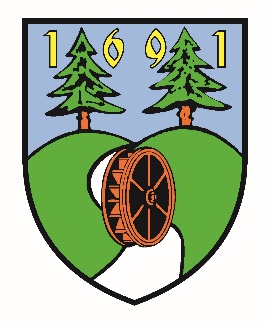 Obecně závazná vyhláška města Desná
o místním poplatku z pobytuZastupitelstvo města Desná se na svém zasedání dne 1. listopadu 2023 usneslo vydat na základě § 14 zákona č. 565/1990 Sb., o místních poplatcích, ve znění pozdějších předpisů (dále jen „zákon o místních poplatcích“), a v souladu s § 10 písm. d) a § 84 odst. 2 písm. h) zákona č. 128/2000 Sb., o obcích (obecní zřízení), ve znění pozdějších předpisů, tuto obecně závaznou vyhlášku (dále jen „vyhláška“):Čl. 1
Úvodní ustanoveníMěsto Desná touto vyhláškou zavádí místní poplatek z pobytu (dále jen „poplatek“).Správcem poplatku je městský úřad.Čl. 2
Předmět, poplatník a plátce poplatkuPředmětem poplatku je úplatný pobyt trvající nejvýše 60 po sobě jdoucích kalendářních dnů u jednotlivého poskytovatele pobytu. Předmětem poplatku není pobyt, při kterém je na základě zákona omezována osobní svoboda, a pobyt ve zdravotnickém zařízení poskytovatele lůžkové péče, pokud je tento pobyt hrazenou zdravotní službou podle zákona upravujícího veřejné zdravotní pojištění nebo pokud je její součástí, s výjimkou lázeňské léčebně rehabilitační péče.Poplatníkem poplatku je osoba, která ve městě není přihlášená (dále jen „poplatník“).Plátcem poplatku je poskytovatel úplatného pobytu (dále jen „plátce“). Plátce je povinen vybrat poplatek od poplatníka.Čl. 3
Ohlašovací povinnostPlátce je povinen podat správci poplatku ohlášení nejpozději do 15 dnů od zahájení činnosti spočívající v poskytování úplatného pobytu; údaje uváděné v ohlášení upravuje zákon.Dojde-li ke změně údajů uvedených v ohlášení, je plátce povinen tuto změnu oznámit do 15 dnů ode dne, kdy nastala.Čl. 4
Evidenční povinnostEvidenční povinnost plátce, včetně povinnosti vést evidenční knihu, upravuje zákon.Čl. 5
Sazba poplatkuSazba poplatku činí 15 Kč za každý započatý den pobytu, s výjimkou dne počátku pobytu.Čl. 6
Splatnost poplatkuPlátce odvede vybraný poplatek správci poplatku nejpozději do 15. dne následujícího pololetí.Čl. 7
 Osvobození Od poplatku z pobytu jsou osvobozeny osoby vymezené v zákoně o místních poplatcích.Čl. 8
 Přechodné a zrušovací ustanovení Poplatkové povinnosti vzniklé před nabytím účinnosti této vyhlášky se posuzují podle dosavadních právních předpisů.Zrušuje se obecně závazná vyhláška č. 2/2021, o místním poplatku z pobytu, ze dne 10. února 2021.Čl. 9
ÚčinnostTato vyhláška nabývá účinnosti dnem 1. ledna 2024.Jaroslav Kořínek v. r.
 starosta Petr Šikola v. r.
 místostarosta 